Transcription:  DNA  RNADNA strands are antiparallel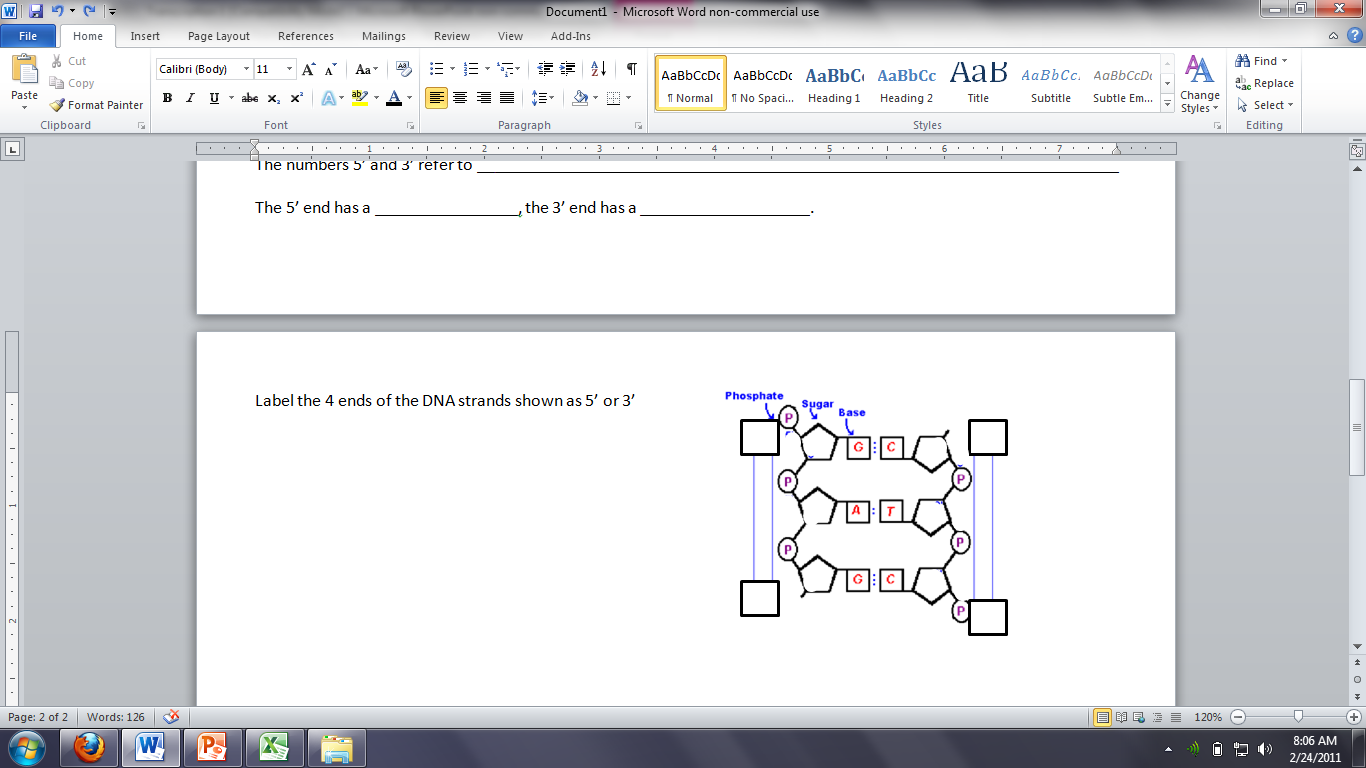 DNA strands in a double helix are oriented in opposite directions.  The numbers 5’ and 3’ refer to ________________________________________________________________________________________________The 5’ end has a ________________, the 3’ end has a ___________________.Label the 4 ends of the DNA strands shown as 5’ or 3’Polymerases:  Enzymes that  __________________________________________________________________________What direction do DNA and RNA polymerase work?   ______________________________________________DNA Replication EnzymesTranscription:  The process of _________________________________________________________________________Nucleic Acid FunctionsCentral Dogma:  Add the names of the molecules in the circles, and the processes with the arrows: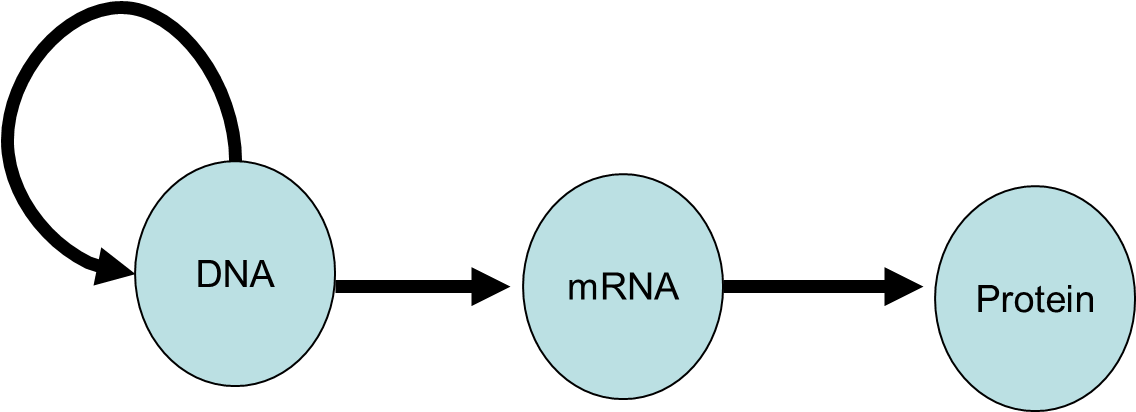 DNA vs. RNA StructureWhy can RNA molecules have so many different structures and functions?  _______________________________________________________________________________________________________________________________________Types of RNAmRNA (messenger RNA) is a single stranded nucleic acid molecule that___________________________________________________________________________________________  There, it is used by  ribosomes as ___________________ for building a _________________ molecule.tRNA and rRNA are used to build proteins during the process of _________________________.Polymerases:  enzymes that make _________________________________DNA strands are often referred to as the template strand and the coding strand.The template strand is _______________________________________________________________________The coding strand  __________________________________________________________________________Promoter:  A sequence of DNA preceding the gene to be transcribed where _______________________ and other proteins attach _____________ transcription begins.The direction of transcription:  The template strand is read in the _____________ direction, therefore the new mRNA strand is built in the _______________ direction.PRACTICE:  What is the sequence of bases in an mRNA molecule produced by transcription of the DNA molecule shown?DNA:Coding Strand:  		5’ ATG – CTC – GAG – TTA – TAT 3’ Template Strand:  	3’ TAC – GAG – CTC – AAT – ATA 5’mRNA molecule:	5’ ____ - ____ - ____ - ____ - ____ 3’Reverse transcriptase is an enzyme found in retroviruses, like HIV.  What do you think it does?  _____________________________________________________________________________________________________________________  EnzymeFunctionHelicaseMakes a new DNA strand complimentary to a template strand by joining nucleotides together.DNA LigaseDNARNADNARNA# of strandsSugar usedBases used